Dig In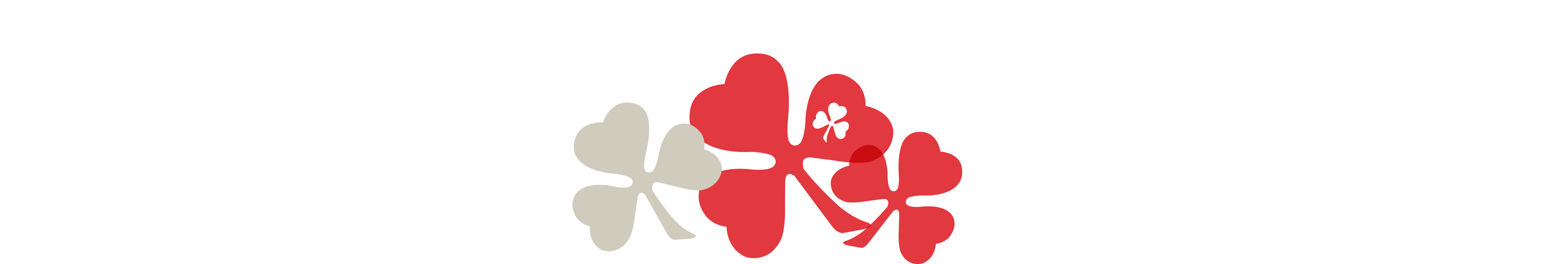 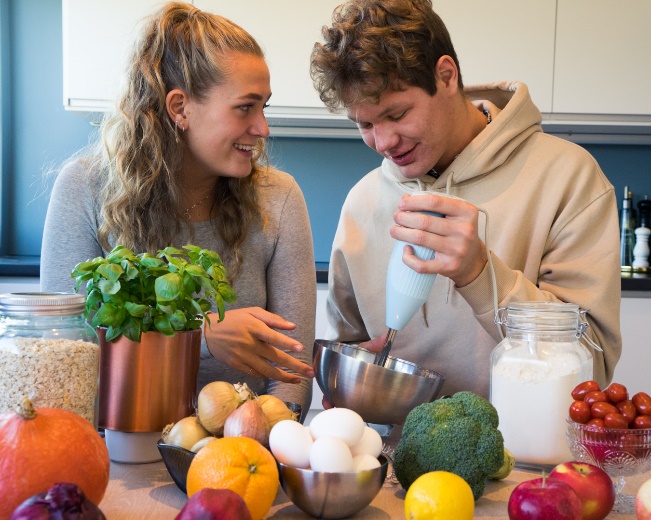 Skal du flytte på hybel?Da kan det være kjekt å vite mer om hvordan du får pengene til å strekke til, setter opp et ukes-budsjett, og hvordan du lager varierte, gode og sunne middagsretter – uten at det føles som et ork!  Sanitetskvinnene arrangerer hybelkurs: Sted: ………………………………………………Tid: ………………………………………………..Kontakt: ……….………………………………….……………………………………………………..Bli med da vel?!